Lớp mẫu giáo lớn A1 hưởng ứng phong trào “Xây dựng trường học Sáng- Xanh- Sạch –Đẹp –Văn minh”Việc làm nhỏ nhưng ý nghĩa lớn không những giúp cho môi trường '' Xanh - Sạch - Đẹp'', mà còn tạo điều kiện cho các con được trải nghiệm, được thể hiện tình yêu với thiên nhiên và có ý thức trách nhiệm với việc bảo vệ môi trường.
          Để có một môi trường ''Xanh - Sạch - Đẹp''  như vậy các cô và tập thể lớp mẫu giáo lớn A1 xin gửi lời cảm ơn chân thành tới các bậc phụ huynh đã luôn đồng hành và ủng hộ phong trào ủng hộ cây xanh cho trường, lớp.                     Dưới đây là một số hình ảnh  của các bạn nhỏ  MGL A1: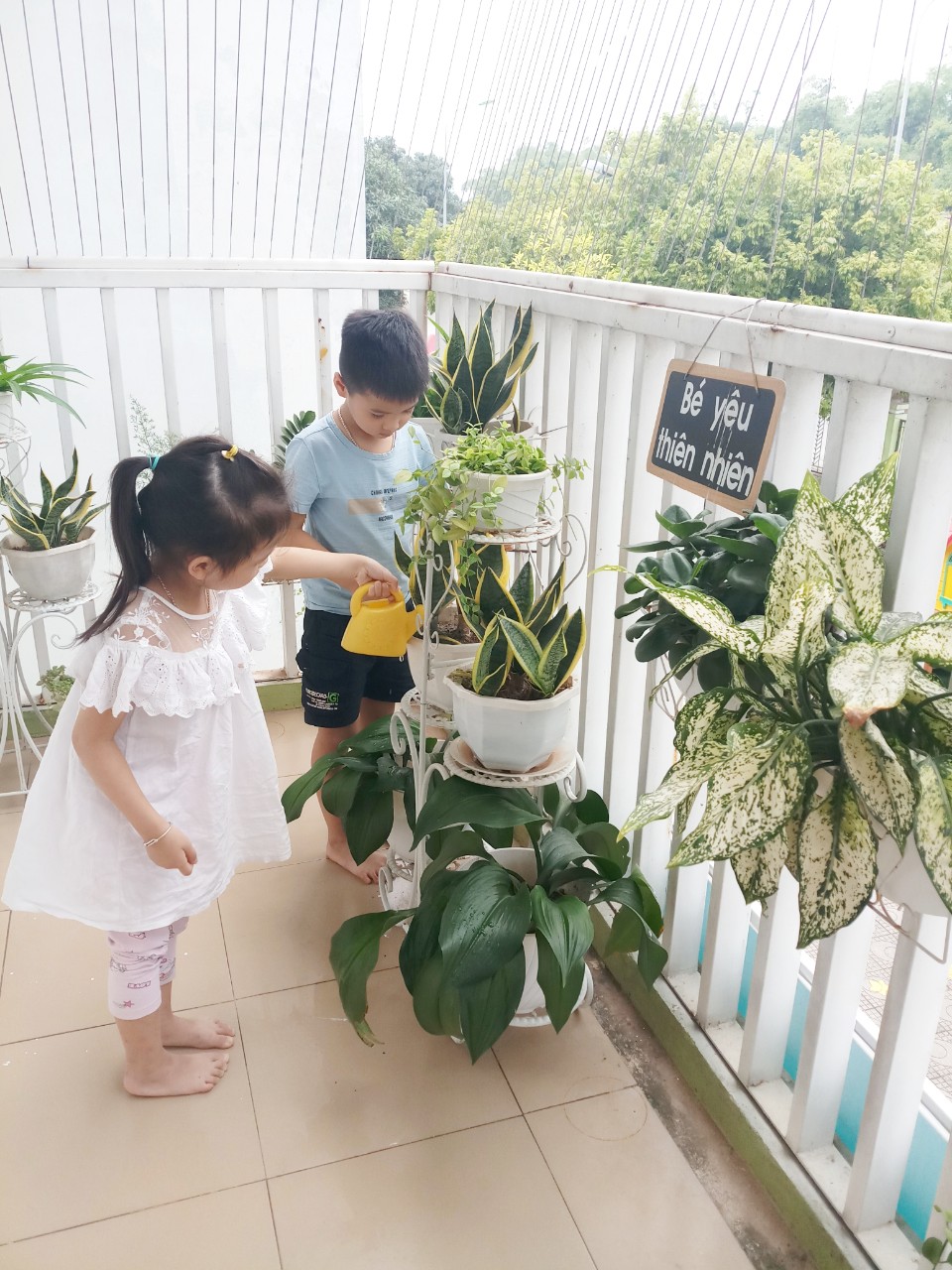 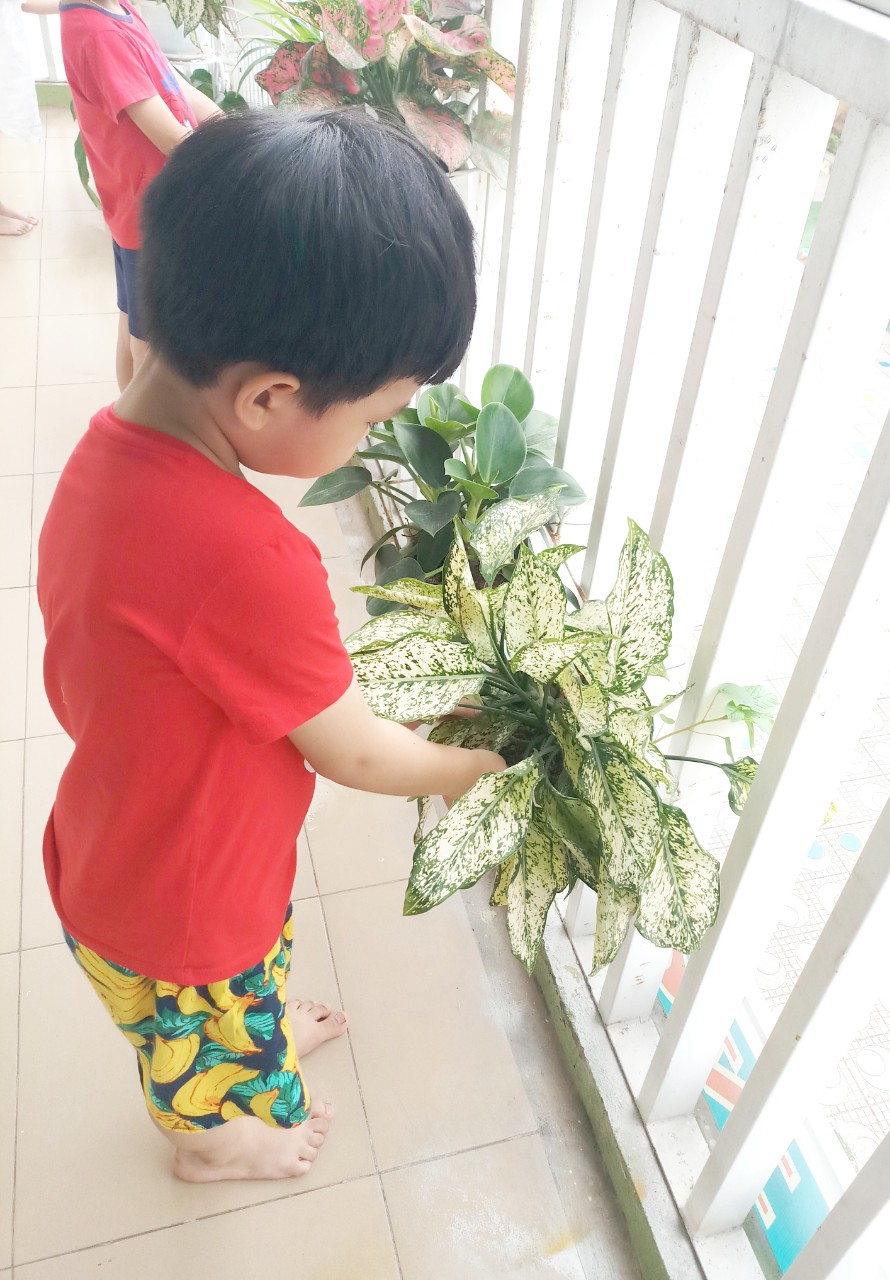 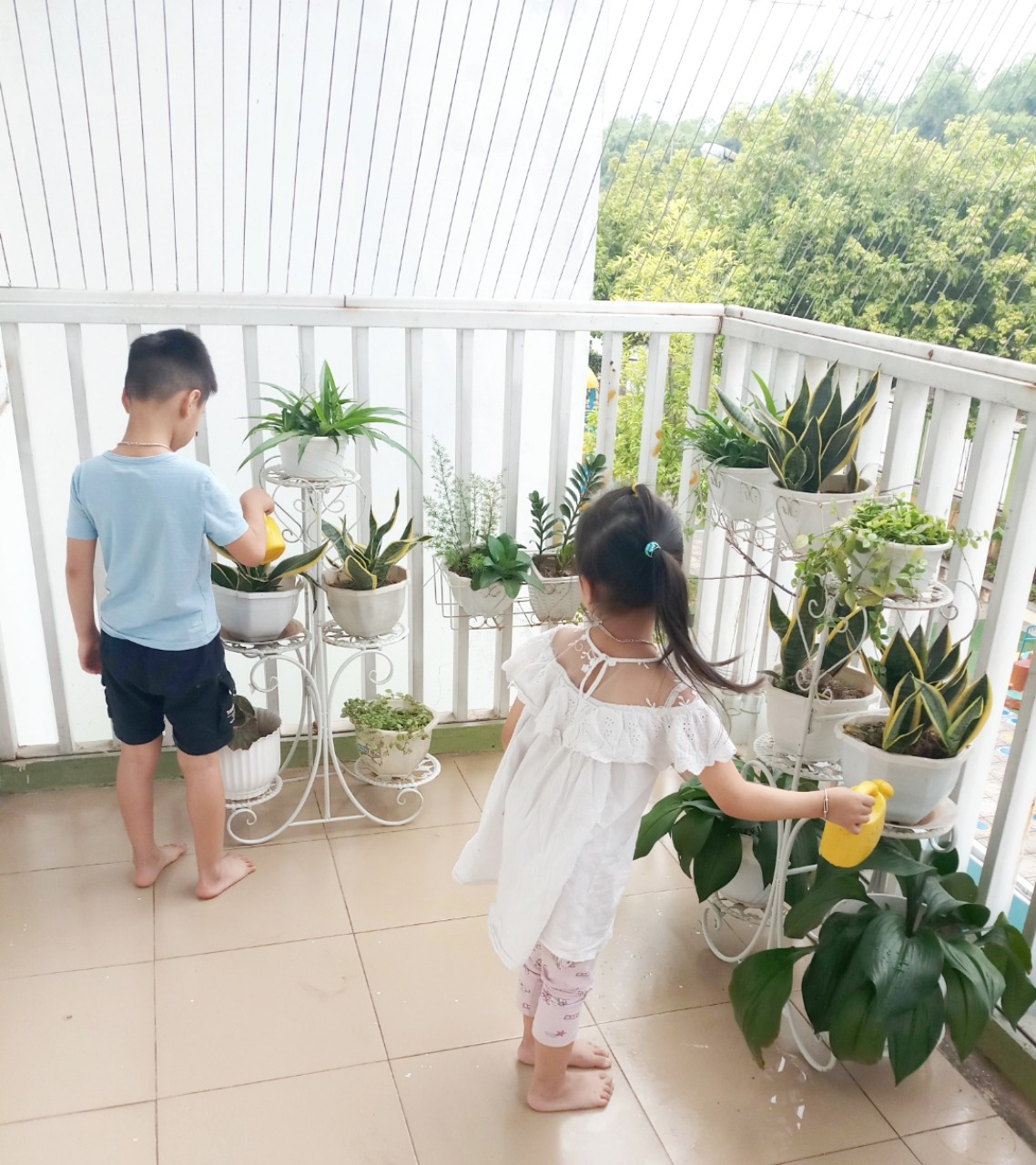 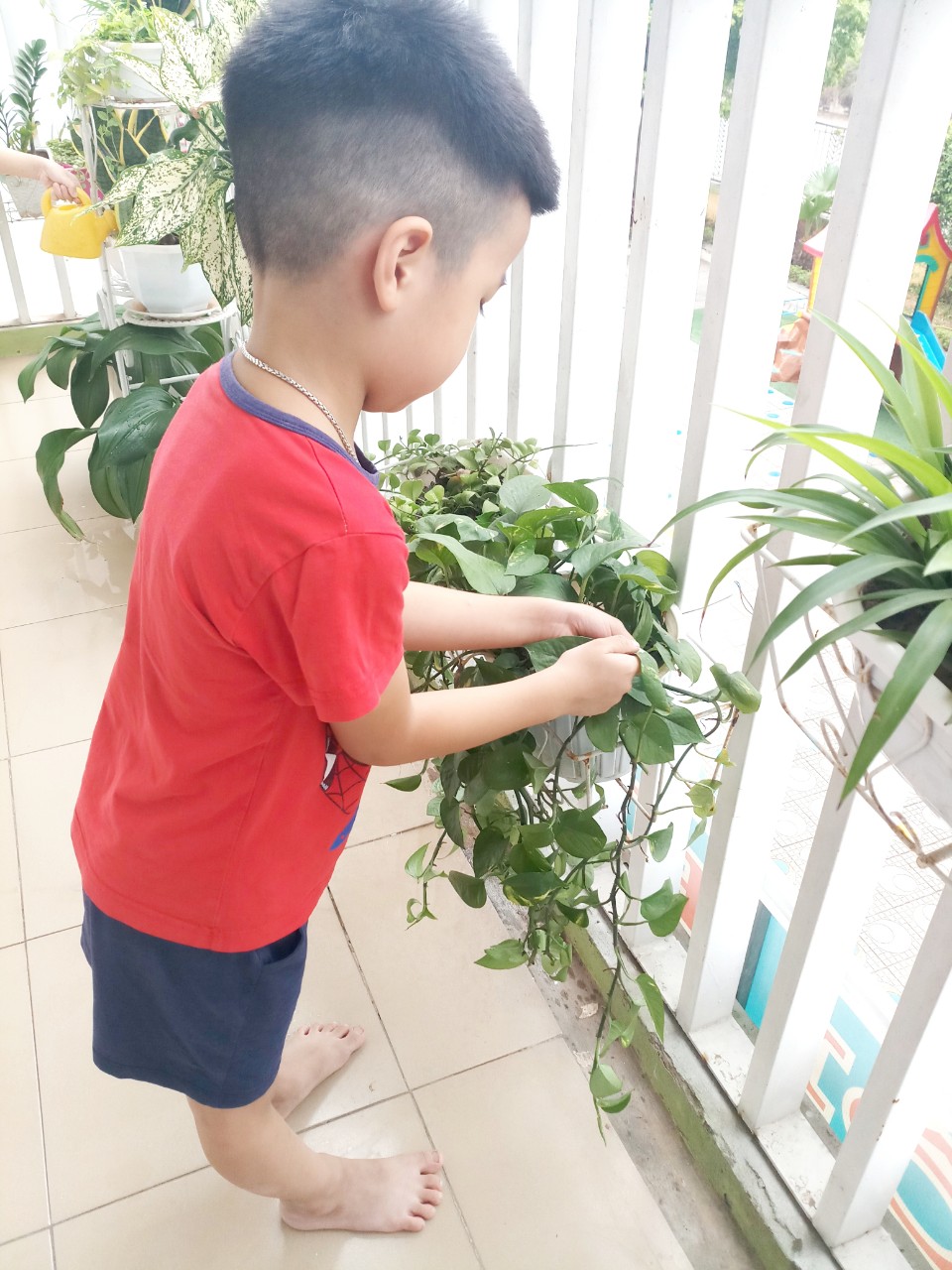 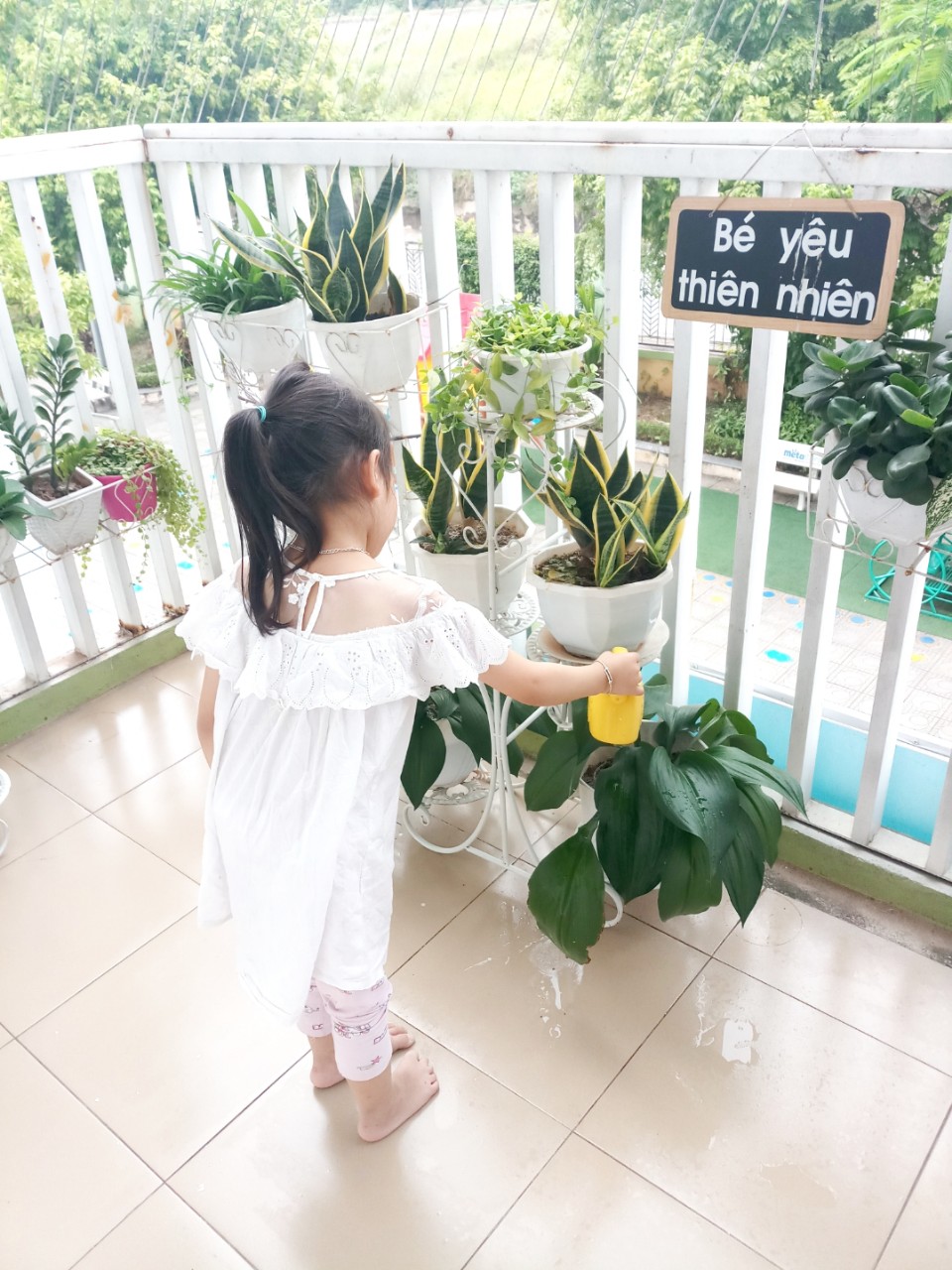 